Equipment List and Space DimensionsLighting4 x 12 15A sockets on lighting grid1 x Jester 24/48 channel lighting desk2 x ETC Source 4  25/508 x Selecon Hui Floods10 x ETC Source 4  Juniors12 x Selecon 1kw PC’s12 x Pearl River Source 4’sSound4 x Shure SM58 mics2 x Shure SM137 Condenser micsRVK7 Drum kit mic set (7-piece)4 x K&M 21090/21080 mic stands (tall boom)2 x Sennheiser tall boom stands2 x K&M 25900 mic stands (short boom)2 x Radial Pro DI boxes (Passive)4 x Studiospares DI boxes (Active)1 x Shure PGX 14/93 Transmitter, receiver and lapel mic2 x 8 channel analogue stage boxes situated off stage right and behind the stage2x 16-in 8-out digital stage boxes1 x MARTIN AUDIO MA 2.8 Q 4 X 500 WATTS PER CHC (monitor amp)4x  MARTIN AUDIO F8+ SPEAKERS  (monitor wedges)2x JBL 515XT powered speakers1x Behringer X32 32 Channel Digital mixing desk 1 x Tascam CD 01U CD Player1 x Tascam DVD Player1 x TC Electronic M350 effect reverb processor2 x Martin Audio 5.2K DSP Amplifiers (FOH)4 x Martin Audio W8LMI, 2 x W8LMDi, 2 x WMXComms5 x Tecpro Comms Units and base stationAudio Visual1 x Draper 20’ Electric Screen1 x Sanyo PLC XP100 projector1 x Sanyo PLC XU355 projector1 x Tascam DV-D01 DVD PlayerPianoYamaha C3 Grand PianoGet-inThe get-in is via double doors at the rear of the Danny Boy auditorium. The dimensions of these doors are 2.350m high x 2.200m wide. The loading bay floor is level with the stage floor. The loading bay is uncovered and is located at the rear of the Danny Boy auditorium. The dimensions of this bay are 6.400m in length x 4.150m in width. There is additional car parking space for visiting artists and companies.Dressing RoomsThere are two dressing rooms. These are located on the ground floor and can be accessed via a single door from Down Stage Left. They both have an ensuite,  mirror lights and a telephone which can be used for internal calls only. Dressing room one is closest to the stage and the extension number is 210 – the extension number for dressing room two is 211. Both dressing rooms can accommodate up to a maximum of 8 persons.Danny Boy Auditorium (Main Hall) Seating at full capacity is 221 with the retractable tiered seating in place.Seats retracted – Length from edge of seating to stage back wall is 17.100m		      Width of stage area is 12.750m (allow for drapes)Seats in place – Performance Area - Length from edge of seating to stage back wall is         		   5.500m (allow for walkway and audience space) and the width is 12.750m (allow for drapes)Height from the auditorium floor to the lighting grid is 6.270m – accessible via Zarges aluminium staircase scaffolding.The floor is Oak timber laid on sprung battens. Drilling, fixing or screwing into this floor is STRICTLY prohibited.Dance mat is available upon requestThe type of stage is flat floor with no fixed proscenium. Types of stage can be End, Thrust, and In-the-Round.The Control suite for both Lighting and Sound consoles is located on the extreme left hand side of the balcony at the rear of the auditorium.The scene store is located at the rear of the stage. The dimensions are 6.330m in length and 4.130m wide.StaffingWe will supply one technician to set up and operate sound and lighting equipment, provide advice to clients, help with on-stage and front of house cabling and mic-ing, mix and sound check, play sound cues, provide full front of house sound operation and monitor control, focus lamps in position to suit specific needs, programme lighting console and operate lighting controls for your event. Secondary technical support may be available on request and depending on the level of technical assistance required.Front-of-house staff will also be available for your event. Their duties are: to assist patrons to their designated seats; to give information regarding timings, intervals etc. for your event; to assist in the event of an evacuation; and to maintain the health and safety throughout your event.Any questions regarding the technical provision in the Danny Boy Auditorium, please contact our technician:Daryl: +44 (0) 2877 760 657daryl.harkin@rvacc.co.uk 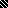 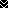 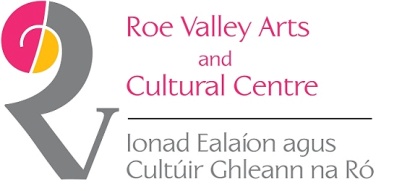 